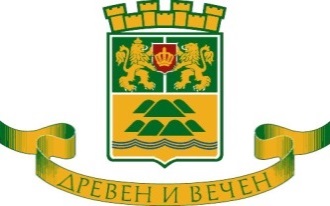 О Б Щ И Н А    П Л О В Д И Вгр. Пловдив, 4000, пл. «Стефан Стамболов» № 1,  тел: (032) 656 701, факс: (032) 656 703                                                             www.plovdiv.bg, e-mail: info@plovdiv.bg				                                                                                                               На основание чл. 6, ал. 9 от Наредбата за условията и реда за извършване на оценка на въздействието върху околната среда,ОБЯВЯВА:открит обществен достъп до информацията по Приложение №2 на обект "Интегриран проект за водите на град Пловдив - Етап 1", с възложител Община Пловдив. Документите са на разположение на обществеността в продължение на 14 (четиринадесет) дни, всеки работен ден в периода от 29.08.2016г. – 12.09.2016г., в сградата на Община Пловдив, дирекция „Екология и управление на отпадъците” на ул. „Емил де Лавеле” №9, от 08:30 до 12:00 часа и от 12:45 до 17:15 часа.Лице за контакти: Вяра Колева, гл. експерт в дирекция „ЕУО“, Община Пловдив, direkcia_ecologia@plovdiv.bgДата: 26.08.2016 г. 